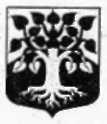 МУНИЦИПАЛЬНОЕ ОБРАЗОВАНИЕ«ЩЕГЛОВСКОЕ СЕЛЬСКОЕ ПОСЕЛЕНИЕ» ВСЕВОЛОЖСКОГО МУНИЦИПАЛЬНОГО РАЙОНАЛЕНИНГРАДСКОЙ ОБЛАСТИСОВЕТ ДЕПУТАТОВРЕШЕНИЕ22.12.2015 г									 № 9.5/15п. ЩегловоОб утверждении Положения «О порядке передачи по договору концессии имущества, находящегося в собственности муниципального образования «Щегловское сельское поселение» Всеволожского муниципального района Ленинградской области»В соответствии с Федеральным законом № 131-ФЗ «Об общих принципах организации местного самоуправления в Российской Федерации», Федеральным законом от 21.07.2005 года №115-ФЗ «О концессионных соглашениях», Уставом МО «Щегловское сельское поселение» Всеволожского муниципального района Ленинградской области, совет депутатов  МО «Щегловское сельское поселение» Всеволожского муниципального района Ленинградской областиРЕШИЛ:1. Утвердить Положение «О порядке передачи по договору концессии имущества, находящегося в собственности муниципального образования «Щегловское сельское поселение» Всеволожского муниципального района Ленинградской области» (Приложение №1).2. Настоящее решение вступает в силу со дня его опубликования.3. Настоящее решение подлежит направлению в уполномоченный орган – орган исполнительной власти Ленинградской области, уполномоченный Правительством Ленинградской области на осуществление деятельности по организации и ведению регистра муниципальных нормативно правовых актов Ленинградской области, для его внесения в регистр муниципальных нормативных правовых актов.4. Контроль над исполнением настоящего решения возложить на постоянную комиссию по промышленности, архитектуре, строительству, ЖКХ, транспорту, связи, сельскому хозяйству, экологии и использованию земель.Глава муниципального образования 				Ю.А. ПаламарчукПриложение №1
к решению Совета депутатов  №9.5/15 от 22 декабря  2015г.
ПОЛОЖЕНИЕ о порядке передачи по договору концессии имущества, находящегося в собственности муниципального образования «Щегловское сельское поселение» Всеволожского муниципального района Ленинградской областиОБЩИЕ ПОЛОЖЕНИЯ1.1. Настоящее Положение разработано в соответствии с Федеральным законом от 21 июля 2005 года №115-ФЗ «О концессионных соглашениях» (далее – Федеральный закон №115-ФЗ) с целью установления порядка принятия решений о заключении концессионных соглашений, объектом которых является имущество муниципального образования «Щегловское сельское поселение» Всеволожского муниципального района Ленинградской области», в целью привлечения инвестиций в экономику муниципального образования «Щегловское сельское поселение» Всеволожского муниципального района Ленинградской области и обеспечение эффективного использования муниципального имущества на условиях концессионных соглашений и повышение качества товаров, работ и услуг, предоставляемых потребителям.1.2. Концессионное соглашение - договор, по которому одна сторона (концессионер) обязуется за свой счет создать и (или) реконструировать определенное этим соглашением недвижимое имущество (далее - объект концессионного соглашения), право собственности на которое принадлежит или будет принадлежать другой стороне (концеденту), осуществлять деятельность с использованием (эксплуатацией) объекта концессионного соглашения, а концедент обязуется предоставить концессионеру на срок, установленный этим соглашением, права владения и пользования объектом концессионного соглашения для осуществления указанной деятельности.1.3. Концессионное соглашение заключается путем проведения конкурса на право заключения концессионного соглашения.1.4. Концессионное соглашение может быть заключено без проведения конкурса в случаях, предусмотренных частью 6 статьи 29, частью 7 статьи 32 Федерального закона №115-ФЗ, с концессионером, определенным решением Правительства Российской Федерации, а также в иных предусмотренных федеральным законом случаях.1.5. Концессионное соглашение может быть заключено без проведения конкурса с лицом, у которого права владения и пользования имуществом, которое в соответствии с Федеральным законом №115-ФЗ может использоваться в качестве объекта концессионного соглашения и необходимо для осуществления деятельности, предусмотренной концессионным соглашением, возникли на основании договора аренды, при соблюдении одновременно следующих условий:1) объектом заключаемого концессионного соглашения является имущество, которое было передано арендатору в соответствии с договором аренды, создано и (или) реконструировано арендатором по такому договору и в соответствии с Федеральным законом №115-ФЗ может быть объектом концессионного соглашения;2) договор аренды, в соответствии с которым у арендатора возникли права владения и пользования имуществом, являющимся объектом концессионного соглашения, заключен до 1 июля 2010 года.1.6. Концессионное соглашение, заключенное без проведения конкурса в соответствии с п.1.5. настоящего Положения, должно удовлетворять следующим требованиям:1) срок действия концессионного соглашения не превышает срок действия договора аренды, в соответствии с которым у арендатора возникли права владения и пользования имуществом, являющимся объектом концессионного соглашения;2) заключение концессионного соглашения не влечет за собой ухудшение положения сторон договора аренды, а также потребителей производимых арендатором товаров, выполняемых работ, оказываемых услуг;3) заключаемое концессионное соглашение содержит все существенные условия концессионного соглашения, установленные статьей 10 Федерального закона №115-ФЗ, и обязанности концессионера, установленные статьей 8 Федерального закона №115-ФЗ, в том числе обязанность концессионера по созданию и (или) реконструкции объекта концессионного соглашения и осуществлению деятельности с использованием (эксплуатацией) такого объекта;4) заключаемое концессионное соглашение не может предусматривать уменьшение инвестиционных обязательств концессионера по созданию и (или) реконструкции объекта концессионного соглашения по сравнению с инвестиционными обязательствами арендатора, предусмотренными договором аренды.1.7. В настоящем Положении используются следующие определения:1) сторонами концессионного соглашения являются:концедент – муниципальное образование «Щегловское сельское поселение» Всеволожского муниципального района Ленинградской области, от имени которого выступает администрации муниципального образования «Щегловское сельское поселение» Всеволожского муниципального района Ленинградской области (далее – Администрация), в лице главы Администрации;концессионер - индивидуальный предприниматель, российское или иностранное юридическое лицо, либо действующие без образования юридического лица по договору простого товарищества (договору о совместной деятельности) два и более указанных юридических лица;2) объект концессионного соглашения - имущество, находящееся в собственности муниципального образования «Щегловское сельское поселение» Всеволожского муниципального района Ленинградской области, которое может быть объектом концессионных соглашений в соответствии с законодательством Российской Федерации о концессионных соглашениях;3) концессионная плата - предусмотренная концессионным соглашением плата, вносимая концессионером концеденту в период использования (эксплуатации) объекта концессионного соглашения;4) концессионное соглашение - концессионное соглашение о создании и (или) реконструкции объекта муниципальной собственности муниципального образования «Щегловское сельское поселение» Всеволожского муниципального района Ленинградской области, разрабатываемое на основе утвержденных Правительством Российской Федерации типовых концессионных соглашений.1.8. Реконструкция объекта концессионного соглашения - совокупность действий и мероприятий по его переустройству на основе внедрения новых технологий, механизации и автоматизации производства, модернизации и замены морально устаревшего и физически изношенного оборудования новым, более производительным оборудованием, изменению технологического или функционального назначения объекта концессионного соглашения или его отдельных частей, иные мероприятия по улучшению характеристик и эксплуатационных свойств объекта концессионного соглашения (осуществление отделимых и неотделимых улучшений объекта концессионного соглашения).1.9. Объектом концессионного соглашения (объект концессии) могут выступать:1) автомобильные дороги или участки автомобильных дорог, защитные дорожные сооружения, искусственные дорожные сооружения, производственные объекты, то есть объекты, используемые при капитальном ремонте, ремонте, содержании автомобильных дорог, элементы обустройства автомобильных дорог (в том числе остановочные пункты), объекты, предназначенные для взимания платы (в том числе пункты взимания платы), объекты дорожного сервиса;2) гидротехнические сооружения;3) объекты по производству, передаче и распределению электрической и тепловой энергии;4) системы коммунальной инфраструктуры и иные объекты коммунального хозяйства, в том числе объекты тепло-, газо- и энергоснабжения, централизованные системы горячего водоснабжения, холодного водоснабжения и (или) водоотведения, отдельные объекты таких систем, объекты, на которых осуществляется обращение с отходами производства и потребления, объекты, предназначенные для освещения территорий сельского поселения, объекты, предназначенные для благоустройства территорий, а также объекты социального обслуживания населения;5) объекты образования, культуры, спорта, объекты, используемые для организации отдыха граждан и туризма, иные объекты социально-культурного назначения.1.10. Концессия - осуществление владения и пользования объектом концессии в целях его реконструкции и получения прибыли. Обязательства концессионера по концессионному соглашению имеют личный характер, передача указанных прав и обязанностей третьим лицам запрещена. Изменение целевого назначения объекта концессии в ходе его реконструкции запрещено. Передача концессионером в залог объекта концессии третьим лицам или его отчуждение не допускается. Переход прав и обязанностей концессионера - юридического лица в случае его реорганизации (правопреемство) к другому юридическому лицу должен осуществляться при условии соответствия реорганизованного или возникшего в результате реорганизации юридического лица требованиям, установленным решением о заключении концессионного соглашения.1.11. Прибыль концессионера - продукция, плоды и доходы, полученные концессионером в результате осуществления деятельности, предусмотренной концессионным соглашением, является его собственностью.1.12. Прибыль концедента - переходящие в собственность концедента в ходе реализации концессионного соглашения любые отделимые и неотделимые улучшения объекта концессии, установленная концессионным соглашением часть продукции, плодов и доходов, исключительные права на результаты интеллектуальной деятельности, полученные при исполнении концессионного соглашения, а также плата за пользование объектом концессии в период использования (эксплуатации) объекта (концессионная плата, арендная плата). Внесение концессионной платы может предусматриваться как в течение всего срока использования (эксплуатации) объекта концессионного соглашения, так и в течение отдельных периодов такого использования (эксплуатации). Размер концессионной платы, форма, порядок и сроки ее внесения устанавливаются концессионным соглашением в соответствии с решением о заключении концессионного соглашения.1.13. Концессионер несет риск случайной гибели или случайного повреждения объекта концессионного соглашения.1.14. Концессионер несет расходы на исполнение обязательств по концессионному соглашению, если концессионным соглашением не установлено иное. Концедент вправе принимать на себя часть расходов на создание и (или) реконструкцию объекта концессионного соглашения, использование (эксплуатацию) объекта концессионного соглашения и предоставлять гарантии концессионеру в соответствии с федеральными законами, иными нормативными правовыми актами Российской Федерации, законами субъекта Российской Федерации, нормативными правовыми актами органа местного самоуправления. Размер принимаемых концедентом на себя расходов должен быть указан в условиях конкурса на право заключения концессионного соглашения или в решении о заключении концессионного соглашения без проведения конкурса, а также в концессионном соглашении.1.15. Права владения и пользования концессионера недвижимым имуществом, входящим в состав объекта концессионного соглашения, недвижимым имуществом, предоставленным концессионеру в соответствии с частью 9 статьи 3 Федерального закона №115-ФЗ, подлежат государственной регистрации в качестве обременения права собственности концедента. Государственная регистрация прав владения и пользования концессионера таким недвижимым имуществом может осуществляться одновременно с государственной регистрацией права собственности концедента на такое недвижимое имущество. Срок подачи документов, необходимых для государственной регистрации права собственности муниципального образования «Щегловское сельское поселение» Всеволожского муниципального района Ленинградской области на созданный объект концессионного соглашения, не может превышать один месяц с даты ввода данного объекта в эксплуатацию. Ответственность концессионера за нарушение этого срока определяется концессионным соглашением.1.16. На концессионное соглашение распространяются нормы гражданского законодательства о договорах, элементы которых содержатся в концессионном соглашении, если иное не вытекает из существа концессионного соглашения.1.17. Заключение концессионных соглашений осуществляется путем проведения открытых конкурсов, проводимых в порядке, определенном Федеральным законом №115-ФЗ.1.18. Решение о заключении концессионного соглашения принимается Администрацией.В соответствии с принятым решением Администрацией в лице главы Администрации принимается решение (постановление) о проведении открытого конкурса на право заключения концессионного соглашения.1.19. Условия концессионного соглашения определяет Администрация, а организация и проведение конкурсов на право заключения концессионных соглашений осуществляет конкурсная комиссия.1.20. Порядок подготовки, заключения, исполнения, внесения изменений и прекращения концессионного соглашения в отношении Объектов концессионного соглашения, гарантии прав концессионера устанавливаются концессионным соглашением в соответствии с Федеральным законом  №115 – ФЗ и типовыми концессионными соглашениями в отношении указанных объектов, утвержденными Правительством Российской Федерации.2. КОНЦЕССИОННОЕ СОГЛАШЕНИЕ2.1. По концессионному соглашению одна сторона (концессионер) обязуется за свой счет создать и (или) реконструировать определенный этим соглашением объект концессионного соглашения, право собственности на который принадлежит или будет принадлежать муниципальному образованию «Щегловское сельское поселение» Всеволожского муниципального района Ленинградской области (концеденту), осуществлять деятельность с использованием (эксплуатацией) объекта концессионного соглашения, а концедент обязуется предоставить концессионеру на срок, установленный этим соглашением, права владения и пользования этим объектом.2.2. Концессионное соглашение является договором, в котором содержатся элементы различных договоров, предусмотренных федеральными законами. К отношениям сторон концессионного соглашения применяются в соответствующих частях правила гражданского законодательства о договорах, элементы которых содержатся в концессионном соглашении, если иное не предусмотрено.2.3. В целях настоящего Положения к реконструкции объекта концессионного соглашения относятся мероприятия по его переустройству на основе внедрения новых технологий, механизации и автоматизации производства, модернизации и замены морально устаревшего и физически изношенного оборудования новым более производительным оборудованием, изменению технологического или функционального назначения объекта концессионного соглашения или его отдельных частей, иные мероприятия по улучшению характеристик и эксплуатационных свойств объекта концессионного соглашения.2.4. Объект концессионного соглашения, подлежащий реконструкции, на момент заключения концессионного соглашения должен находиться в собственности муниципального образования «Щегловское сельское поселение» Всеволожского муниципального района Ленинградской области и быть свободным от прав третьих лиц.2.5. Изменение целевого назначения реконструируемого объекта концессионного соглашения не допускается.2.6. Концессионером осуществляется ввод в эксплуатацию созданного и (или) реконструированного объекта концессионного соглашения в порядке, установленном законодательством Российской Федерации. Права владения и пользования концессионера объектом концессионного соглашения, а также недвижимым имуществом, предоставленным концессионеру, подлежат государственной регистрации в качестве обременения права собственности концедента.2.7. Перемена лиц по концессионному соглашению путем уступки требования или перевода долга допускается с согласия концедента с момента ввода в эксплуатацию объекта концессионного соглашения. Концессионер не вправе передавать в залог свои права по концессионному соглашению.2.8. Срок действия концессионного соглашения устанавливается концессионным соглашением с учетом срока создания и (или) реконструкции объекта концессионного соглашения, объема инвестиций в создание и (или) реконструкцию объекта концессионного соглашения и срока окупаемости таких инвестиций, других обязательств концессионера по концессионному соглашению.2.9. Концессионное соглашение должно включать в себя следующие существенные условия:1) обязательства концессионера по созданию и (или) реконструкции объекта концессионного соглашения, соблюдению сроков его создания и (или) реконструкции; 2) обязательства концессионера по осуществлению деятельности, предусмотренной концессионным соглашением; 3) срок действия концессионного соглашения; 4) описание, в том числе технико-экономические показатели, объекта концессионного соглашения;5) срок передачи концессионеру объекта концессионного соглашения;6) порядок предоставления концессионеру земельных участков, предназначенных для осуществления деятельности, предусмотренной концессионным соглашением, и срок заключения с концессионером договоров аренды (субаренды) этих земельных участков (в случае, если заключение договоров аренды (субаренды) земельных участков необходимо для осуществления деятельности, предусмотренной концессионным соглашением); 7) цели и срок использования (эксплуатации) объекта концессионного соглашения; 8) способы обеспечения исполнения концессионером обязательств по концессионному соглашению (предоставление безотзывной банковской гарантии, передача концессионером концеденту в залог прав концессионера по договору банковского вклада (депозита), осуществление страхования риска ответственности концессионера за нарушение обязательств по концессионному соглашению), размеры предоставляемого обеспечения и срок, на который оно предоставляется;9) размер концессионной платы, форму или формы, порядок и сроки ее внесения, за исключением случаев, предусмотренных частью 1.1 статьи 7 Федерального закона №115-ФЗ;10) порядок возмещения расходов сторон в случае досрочного расторжения концессионного соглашения;11) обязательства концедента и (или) концессионера по подготовке территории, необходимой для создания и (или) реконструкции объекта концессионного соглашения и (или) для осуществления деятельности, предусмотренной концессионным соглашением;12) объем валовой выручки, получаемой концессионером в рамках реализации концессионного соглашения, в том числе на каждый год срока действия концессионного соглашения, если объектом концессионного соглашения является имущество, предусмотренное пунктом 11 части 1 статьи 4 Федерального закона №115-ФЗ;13) иные предусмотренные федеральными законами существенные условия.2.10. В случае, если при осуществлении концессионером деятельности, предусмотренной концессионным соглашением, реализация концессионером производимых товаров, выполнение работ, оказание услуг осуществляются по регулируемым ценам (тарифам) и (или) с учетом установленных надбавок к ценам (тарифам) и объектом концессионного соглашения не являются объекты теплоснабжения, централизованные системы горячего водоснабжения, холодного водоснабжения и (или) водоотведения, отдельные объекты таких систем, концессионное соглашение наряду с предусмотренными пунктом 2.9 настоящего Положения существенными условиями должно содержать обязательства по привлечению инвестиций в объеме, который концессионер обязуется обеспечить в целях создания и (или) реконструкции объекта концессионного соглашения в течение всего срока действия концессионного соглашения, а также порядок возмещения расходов концессионера, подлежащих возмещению в соответствии с законодательством Российской Федерации в сфере регулирования цен (тарифов) и не возмещенных ему на момент окончания срока действия концессионного соглашения. При этом размеры обеспечения исполнения концессионером обязательств по концессионному соглашению определяются исходя из объема инвестиций, которые концессионер обязуется привлечь в целях реализации инвестиционной программы концессионера, утвержденной в порядке, установленном законодательством Российской Федерации в сфере регулирования цен (тарифов), за исключением расходов, которые в соответствии с концессионным соглашением должны осуществляться за счет средств местного бюджета и за счет выручки концессионера, полученной от реализации производимых товаров, выполнения работ, оказания услуг, осуществляемых по регулируемым ценам (тарифам) и (или) с учетом установленных надбавок к ценам (тарифам).2.11. В случае, если объектом концессионного соглашения являются объекты теплоснабжения, централизованные системы горячего водоснабжения, холодного водоснабжения и (или) водоотведения, отдельные объекты таких систем, концессионное соглашение наряду с предусмотренными пунктом 2.9 настоящего Положения существенными условиями должно содержать следующие существенные условия:1) значения долгосрочных параметров регулирования деятельности концессионера (долгосрочных параметров регулирования тарифов, определенных в соответствии с нормативными правовыми актами Российской Федерации в сфере водоснабжения и водоотведения, долгосрочных параметров государственного регулирования цен (тарифов) в сфере теплоснабжения, определенных в соответствии с нормативными правовыми актами Российской Федерации в сфере теплоснабжения);2) задание и основные мероприятия, определенные в соответствии со статьей 22 Федерального закона №115-ФЗ, с описанием основных характеристик таких мероприятий;3) предельный размер расходов на создание и (или) реконструкцию объекта концессионного соглашения, которые предполагается осуществлять в течение всего срока действия концессионного соглашения концессионером;4) плановые значения показателей надежности, качества, энергетической эффективности объектов централизованных систем горячего водоснабжения, холодного водоснабжения и (или) водоотведения, плановые значения показателей надежности и энергетической эффективности объектов теплоснабжения, плановые значения иных предусмотренных конкурсной документацией технико-экономических показателей данных систем и (или) объектов (далее - плановые значения показателей деятельности концессионера);5) порядок возмещения расходов концессионера, подлежащих возмещению в соответствии с нормативными правовыми актами Российской Федерации в сфере теплоснабжения, в сфере водоснабжения и водоотведения и не возмещенных ему на момент окончания срока действия концессионного соглашения.2.12. Указанным в подпункте 5 пункта 2.11. настоящего Положения порядком может предусматриваться возмещение расходов концессионера при условии продления срока действия концессионного соглашения на период, достаточный для возмещения указанных расходов концессионера, но не более чем на пять лет или при условии возмещения указанных расходов с учетом нормы доходности инвестированного капитала. Срок возмещения расходов концессионера при условии не продления срока действия концессионного соглашения в порядке, установленном Федеральным законом №115-ФЗ, не может превышать два года.2.13. Концессионное соглашение помимо предусмотренных п.п. 2.9 – 2.11 настоящего Положения существенных условий может содержать иные не противоречащие законодательству Российской Федерации условия, в том числе:1) объем производства товаров, выполнения работ, оказания услуг при осуществлении деятельности, предусмотренной концессионным соглашением;2) порядок и условия установления и изменения цен (тарифов) на производимые товары, выполняемые работы, оказываемые услуги, надбавок к ценам (тарифам), долгосрочные параметры регулирования деятельности концессионера, согласованные в установленном Правительством Российской Федерации порядке с органами местного самоуправления, осуществляющими регулирование цен (тарифов) в соответствии с законодательством Российской Федерации в сфере регулирования цен (тарифов);3) объем инвестиций в создание и (или) реконструкцию объекта концессионного соглашения;4) состав объекта концессионного соглашения;5) срок сдачи в эксплуатацию созданного и (или) реконструированного объекта концессионного соглашения с установленными концессионным соглашением технико-экономическими показателями;6) обязательства концессионера по реализации производимых товаров, выполнению работ, оказанию услуг на внутреннем рынке в течение срока, установленного концессионным соглашением; 7) обязательства концессионера по реализации производимых товаров, выполнению работ, оказанию услуг по регулируемым ценам (тарифам) и в соответствии с установленными надбавками к ценам (тарифам); 8) обязательства концессионера по предоставлению потребителям установленных федеральными законами, законами субъекта Российской Федерации, нормативными правовыми актами органа местного самоуправления льгот, в том числе льгот по оплате товаров, работ, услуг; 9) обязательства концессионера по осуществлению за свой счет страхования риска случайной гибели и (или) случайного повреждения объекта концессионного соглашения, иного передаваемого концедентом концессионеру по концессионному соглашению имущества;10) обязательства концедента по финансированию части расходов на создание и (или) реконструкцию объекта концессионного соглашения, расходов на использование (эксплуатацию) указанного объекта, по предоставлению концессионеру муниципальных гарантий, размер принимаемых концедентом на себя расходов, размер платы концедента по концессионному соглашению, а также размер, порядок и условия предоставления концедентом концессионеру государственных или муниципальных гарантий;11) размер средств, направляемых концессионером на модернизацию, замену иного передаваемого концедентом концессионеру по концессионному соглашению имущества, улучшение его характеристик и эксплуатационных свойств;12) порядок внесения изменений в концессионное соглашение;13) обязательства концессионера по подготовке проектной документации объекта концессионного соглашения;14) размеры, условия, порядок и сроки выплаты неустойки за нарушение сторонами обязательств по концессионному соглашению;15) порядок определения размера возмещения расходов сторонами в случае досрочного прекращения концессионного соглашения в соответствии с пунктами 2 - 4 части 5 статьи 13 Федерального закона №115-ФЗ. 2.14. Размер концессионной платы, форма, порядок и сроки ее внесения устанавливаются концессионным соглашением в соответствии с решением концедента о заключении концессионного соглашения.2.15. Концессионная плата может быть установлена в форме:1) определенных в твердой сумме платежей, вносимых периодически или единовременно в бюджет соответствующего уровня;2) установленной доли продукции или доходов, полученных концессионером в результате осуществления деятельности, предусмотренной концессионным соглашением;3) передачи концеденту в собственность имущества, находящегося в собственности концессионера.2.16. Вопросы заключения концессионного соглашения, не урегулированные настоящим Положением, решаются в соответствии с действующим законодательством.3. КОНКУРС НА ПРАВО ЗАКЛЮЧЕНИЯ КОНЦЕССИОННОГО СОГЛАШЕНИЯ3.1. Конкурс на право заключения концессионного соглашения (далее - конкурс) является открытым (заявки на участие в конкурсе могут представлять любые лица).3.2. При проведении открытого конкурса сведения о проведении конкурса подлежат размещению в официальном издании средств массовой информации и на официальном сайте муниципального образования «Щегловское сельское поселение» Всеволожского муниципального района Ленинградской области.3.3. Конкурс по решению концедента, принимаемому на следующий день после истечения срока представления конкурсных предложений, объявляется несостоявшимся в случае, если в конкурсную комиссию представлено менее двух конкурсных предложений или конкурсной комиссией признаны соответствующими критериям конкурса менее двух конкурсных предложений. В случае объявления конкурса несостоявшимся концедент возвращает участнику конкурса сумму внесенного им задатка в течение пяти рабочих дней со дня принятия такого решения. Концедент вправе рассмотреть представленное только одним участником конкурса конкурсное предложение и, если оно соответствует критериям конкурса, принять решение о заключении с этим участником конкурса концессионного соглашения в соответствии с условиями, содержащимися в представленном им конкурсном предложении.3.4. Конкурсная документация должна содержать:1) условия концессионного соглашения;2) состав и описание, в том числе технико-экономические показатели, объекта концессионного соглашения;3) требования, которые предъявляются к участникам конкурса (в том числе требования к их квалификации, профессиональным, деловым качествам) и в соответствии с которыми проводится предварительный отбор участников конкурса;4) исчерпывающий перечень документов и материалов, представляемых заявителями (в том числе документов и материалов, подтверждающих их соответствие требованиям, предъявляемым к участникам конкурса), а также формы представления таких документов и материалов;5) срок опубликования, размещения сообщения о проведении конкурса или направления этого сообщения лицам в соответствии с решением о заключении концессионного соглашения одновременно с приглашением принять участие в конкурсе;6) порядок представления заявок на участие в конкурсе и требования, предъявляемые к ним;7) место и срок представления заявок на участие в конкурсе (даты и время начала и истечения этого срока);8) порядок, место и срок представления конкурсной документации;9) порядок представления разъяснений положений конкурсной документации;10) указание на способы обеспечения концессионером исполнения обязательств по концессионному соглашению;11) размер задатка, вносимого в обеспечение исполнения обязательства по заключению концессионного соглашения (далее - задаток), порядок и срок его внесения, реквизиты счетов, на которые вносится задаток;12) срок опубликования, размещения сообщения о проведении конкурса;13) порядок, место и срок представления конкурсных предложений (даты и время начала и истечения этого срока);14) порядок и срок изменения и (или) отзыва заявок на участие в конкурсе и конкурсных предложений;15) порядок, место, дату и время вскрытия конвертов с заявками на участие в конкурсе;16) порядок, место, дату и время вскрытия конвертов с конкурсными предложениями;17) порядок рассмотрения и оценки конкурсных предложений;18) порядок определения победителя конкурса;19) срок подписания протокола о результатах проведения конкурса;20) срок заключения концессионного соглашения;21) проект концессионного соглашения.3.5. Конкурсная комиссия обязана предоставлять в письменной форме разъяснения положений конкурсной документации по запросам заявителей, если такие запросы поступили в конкурсную комиссию не позднее, чем за десять рабочих дней до дня истечения срока представления заявок на участие в конкурсе. Разъяснения положений конкурсной документации направляются конкурсной комиссией каждому заявителю в течение пяти рабочих дней после дня поступления запроса, но не позднее, чем за пять рабочих дней до дня истечения срока представления заявок на участие в конкурсе с приложением содержания запроса без указания заявителя, от которого поступил запрос.3.6. Концедент вправе вносить изменения в конкурсную документацию при условии обязательного продления срока представления заявок на участие в конкурсе или конкурсных предложений не менее чем на тридцать рабочих дней со дня внесения таких изменений. Сообщение о внесении изменений в конкурсную документацию в течение трех рабочих дней со дня их внесения опубликовывается конкурсной комиссией в определяемом официальном издании, размещается на официальном сайте или направляется лицам в соответствии с решением о заключении концессионного соглашения.3.7. 	Конкурсная документация утверждается концедентом и конкурсной комиссией.3.8. В качестве критериев конкурса могут устанавливаться:1) сроки создания и (или) реконструкции объекта концессионного соглашения;2) период со дня подписания концессионного соглашения до дня, когда созданный и (или) реконструированный объект концессионного соглашения будет соответствовать установленным концессионным соглашением технико-экономическим показателям;3) технико-экономические показатели объекта концессионного соглашения;4)  объем производства товаров, выполнения работ, оказания услуг при осуществлении деятельности, предусмотренной концессионным соглашением;5)  период со дня подписания концессионного соглашения до дня, когда производство товаров, выполнение работ, оказание услуг при осуществлении деятельности, предусмотренной концессионным соглашением, будет осуществляться в объеме, установленном концессионным соглашением;6) размер концессионной платы.3.9. Для каждого критерия конкурса устанавливаются следующие параметры:1) начальное условие в виде не равного нулю числа (далее - начальное значение критерия конкурса);2) уменьшение или увеличение начального значения критерия конкурса в конкурсном предложении;3) коэффициент, учитывающий значимость критерия конкурса.3.10. Значения коэффициентов, учитывающих значимость критерия конкурса, могут изменяться от нуля до единицы, и сумма значений всех коэффициентов должна быть равна единице.4. КОНКУРСНАЯ КОМИССИЯ4.1. Для проведения конкурса концедентом создается конкурсная комиссия в количестве не менее 5 человек. В конкурсную комиссию входят представители Администрации и могут входить депутаты совета депутатов муниципального образования «Щегловское сельское поселение» Всеволожского муниципального района (не более двух человек). 4.2. Конкурсная комиссия правомочна принимать решения, если на заседании конкурсной комиссии присутствует не менее чем пятьдесят процентов общего числа ее членов, при этом каждый член конкурсной комиссии имеет один голос. Решения конкурсной комиссии принимаются большинством голосов от числа голосов членов конкурсной комиссии, принявших участие в ее заседании. В случае равенства числа голосов голос председателя конкурсной комиссии считается решающим. Решения конкурсной комиссии оформляются протоколами, которые подписывают члены конкурсной комиссии, принявшие участие в заседании конкурсной комиссии. Конкурсная комиссия вправе привлекать к своей работе независимых экспертов. 4.3. Членами конкурсной комиссии не могут быть граждане, представившие заявки на участие в конкурсе или состоящие в штате организаций, представивших заявки на участие в конкурсе, либо граждане, являющиеся акционерами (участниками) этих организаций, членами их органов управления или аффилированными лицами участников конкурса. В случае выявления в составе конкурсной комиссии таких лиц концедент заменяет их иными лицами.4.4. Конкурсная комиссия выполняет следующие функции:1) опубликовывает и размещает сообщение о проведении конкурса;2) опубликовывает и размещает сообщение о внесении изменений в конкурсную документацию, а также направляет указанное сообщение лицам в соответствии с решением о заключении концессионного соглашения; 3) принимает заявки на участие в конкурсе;4) предоставляет конкурсную документацию, разъяснения положений конкурсной документации в соответствии со статьей 23 Федерального закона №115-ФЗ;5) осуществляет вскрытие конвертов с заявками на участие в конкурсе, а также рассмотрение таких заявок в порядке, установленном статьей 29 Федерального закона №115-ФЗ;6) проверяет документы и материалы, представленные заявителями, участниками конкурса в соответствии с требованиями, установленными конкурсной документацией на основании пункта 5 части 1 статьи 23 Федерального закона №115-ФЗ, и достоверность сведений, содержащихся в этих документах и материалах;7) устанавливает соответствие заявителей и представленных ими заявок на участие в конкурсе требованиям, установленным Федеральным законом №115-ФЗ и конкурсной документацией, и соответствие конкурсных предложений критериям конкурса и указанным требованиям;8) в случае необходимости запрашивает и получает у соответствующих органов и организаций информацию для проверки достоверности представленных заявителями, участниками конкурса сведений;9) принимает решения о допуске заявителя к участию в конкурсе и о признании заявителя участником конкурса или об отказе в допуске заявителя к участию в конкурсе и направляет заявителю соответствующее уведомление;10) определяет участников конкурса;11) направляет участникам конкурса приглашения представить конкурсные предложения, рассматривает и оценивает конкурсные предложения, в том числе осуществляет оценку конкурсных предложений в баллах в соответствии с критерием конкурса, предусмотренным частью 2.2 статьи 24 Федерального закона №115-ФЗ;12) определяет победителя конкурса и направляет ему уведомление о признании его победителем;13) подписывает протокол вскрытия конвертов с заявками на участие в конкурсе, протокол проведения предварительного отбора участников конкурса, протокол вскрытия конвертов с конкурсными предложениями, протокол рассмотрения и оценки конкурсных предложений, протокол о результатах проведения конкурса;14) уведомляет участников конкурса о результатах проведения конкурса;15) опубликовывает и размещает сообщение о результатах проведения конкурса.